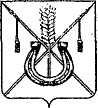 АДМИНИСТРАЦИЯ КОРЕНОВСКОГО ГОРОДСКОГО ПОСЕЛЕНИЯ КОРЕНОВСКОГО РАЙОНАПОСТАНОВЛЕНИЕот 14.04.2014   		                                                       			  № 306г. Кореновск О проекте решения Совета Кореновского городского поселения Кореновского района «О внесении изменения в решение Совета Кореновского городского поселения Кореновского районаот 27 февраля 2007 года № 163 «Об утверждении регламентаСовета Кореновского городского поселения Кореновского района»            В соответствии с Федеральным законом № 131-ФЗ «Об общих принципах организации местного самоуправления в Российской Федерации», Уставом Кореновского городского поселения Кореновского района, администрация Кореновского городского поселения п о с т а н о в л я е т:1. Согласиться с проектом решения Совета Кореновского городского поселения Кореновского района «О внесении изменения в решение Совета Кореновского городского поселения Кореновского района от 27 февраля 2007 года № 163 «Об утверждении регламента Совета Кореновского городского поселения Кореновского района», представленным юридическим отделом администрации Кореновского городского поселения Кореновского района.2. Направить проект решения Совета Кореновского городского поселения «О внесении изменения в решение Совета Кореновского городского поселения Кореновского района от 27 февраля 2007 года № 163 «Об утверждении регламента Совета Кореновского городского поселения Кореновского района» в Совет Кореновского городского поселения Кореновского района для рассмотрения в установленном порядке (прилагается).3. Назначить представителем главы Кореновского городского поселения Кореновского района при обсуждении данного проекта решения в Совете Кореновского городского поселения Кореновского района начальника юридического отдела администрации Кореновского городского поселения Кореновского района М.В.Омельченко.4. Общему отделу администрации Кореновского городского поселения Кореновского района (Воротникова) разместить настоящее постановление на официальном сайте органов местного самоуправления Кореновского городского поселения Кореновского района в сети Интернет.5. Постановление вступает в силу со дня его подписания.ГлаваКореновского городского поселения Кореновского района							                Е.Н.Пергун                                                                                                  ПРИЛОЖЕНИЕк постановлению администрацииКореновского городского поселенияКореновского районаот 14 апреля 2014 года № 306ПРОЕКТ РЕШЕНИЕ Совет Кореновского городского поселенияКореновского района______________2014 года                                                                           № _____г. КореновскО внесении изменения в решение Совета Кореновского городского поселения Кореновского района от 27 февраля 2007 года № 163 «Об утверждении регламента Совета Кореновского городского поселения Кореновского района»В соответствии с Федеральным законом от 6 октября 2003 г. № 131-ФЗ "Об общих принципах организации местного самоуправления в Российской Федерации", Уставом Кореновского городского поселения Кореновского района Совет Кореновского городского поселения Кореновского района               р е ш и л:1. Внести в решение Совета Кореновского городского поселения Кореновского района от 27 февраля 2007 года № 163 «Об утверждении регламента Совета Кореновского городского поселения Кореновского района» (с изменениями от 31 мая 2007 года № 190, от 24 июля 2008 года № 362, от22 июля 2010 года № 99, от 20 марта 2012 года № 246) следующее изменение:1) В пункте 2 статьи 38 главы 12 приложения к решению слова «семи дней» заменить словами «десяти дней».2. Контроль за выполнением настоящего решения возложить на постоянную комиссию Совета Кореновского городского поселения Кореновского района по правопорядку и законности (Сбитнев).3. Настоящее решение вступает в силу со дня его подписания.Председатель СоветаКореновского городского поселенияКореновского района                                                                             Е.Д.Деляниди      